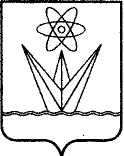 АДМИНИСТРАЦИЯЗАКРЫТОГО АДМИНИСТРАТИВНО – ТЕРРИТОРИАЛЬНОГО ОБРАЗОВАНИЯ  ГОРОДА ЗЕЛЕНОГОРСКА КРАСНОЯРСКОГО КРАЯР А С П О Р Я Ж Е Н И Е 09.03.2021                                г. Зеленогорск                                		        № 368-рОб утверждении состава организационногокомитета муниципального этапа Всероссийского творческого конкурса«Слава Созидателям!», проводимого в 2021годуВ соответствии с пунктом 1.7 Положения о проведении Всероссийского творческого конкурса «Слава Созидателям!», в целях содействия в реализации Всероссийского творческого конкурса «Слава Созидателям!», проводимого в 2021 году, руководствуясь Уставом города,1. Утвердить состав организационного комитета муниципального этапа Всероссийского творческого конкурса «Слава Созидателям!», проводимого 
в 2021 году (далее – оргкомитет), согласно приложению к настоящему распоряжению.2. Оргкомитету оказать содействие организатору Всероссийского творческого конкурса «Слава Созидателям!» – некоммерческому партнерству «Информационный Альянс АТОМНЫЕ ГОРОДА» в реализации мероприятий Всероссийского творческого конкурса «Слава Созидателям!», проводимого в 2021 году.3. Настоящее распоряжение вступает в силу в день подписания 
и распространяется на правоотношения, возникшие с 01.02.2021.4. Настоящее распоряжение подлежит опубликованию в газете «Панорама».5. Контроль за выполнением настоящего распоряжения возложить на заместителя Главы ЗАТО г. Зеленогорска по вопросам социальной сферы.Глава ЗАТО г. Зеленогорска                                                       М.В. СперанскийПриложение к распоряжению Администрации ЗАТО  г. Зеленогорскаот 09.03.2021 № 368-рСоставорганизационного комитета муниципального этапа Всероссийского творческого конкурса «Слава Созидателям!», проводимого в 2021 годуКоваленко Лариса Васильевназаместитель Главы ЗАТО г. Зеленогорска по вопросам социальной сферы, председатель организационного комитета;Парфенчикова Людмила Владимировнаруководитель Управления образования Администрации ЗАТО г. Зеленогорска, заместитель председателя организационного  комитета;члены организационного комитета:члены организационного комитета:АндриевскихАндрей Михайловичзаместитель директора по организационной работе Муниципального казенного учреждения «Центр обеспечения деятельности образовательных учреждений»;Гильмитдинова Яна Вячеславовнаведущий специалист по связям с общественностью Акционерного общества «Производственное объединение «Электрохимический завод» (по согласованию);Котенков Виктор Александровичдиректор Муниципального унитарного предприятия «Телерадиокомпания «Зеленогорск» города Зеленогорска;Стешенко Алена Михайловнадиректор Муниципального казенного учреждения «Комитет по делам культуры и молодежной политики города Зеленогорска»;Тольга Вячеслав Валерьевич директор Муниципального бюджетного учреждения культуры «Зеленогорский городской дворец культуры»;Чернова Марина Оразгельдиевнаведущий специалист отдела дошкольного, общего и дополнительного образования Управления образования Администрации ЗАТО г. Зеленогорска;Якубович Ирина Владимировнаметодист Муниципального казенного учреждения «Центр обеспечения деятельности образовательных учреждений».